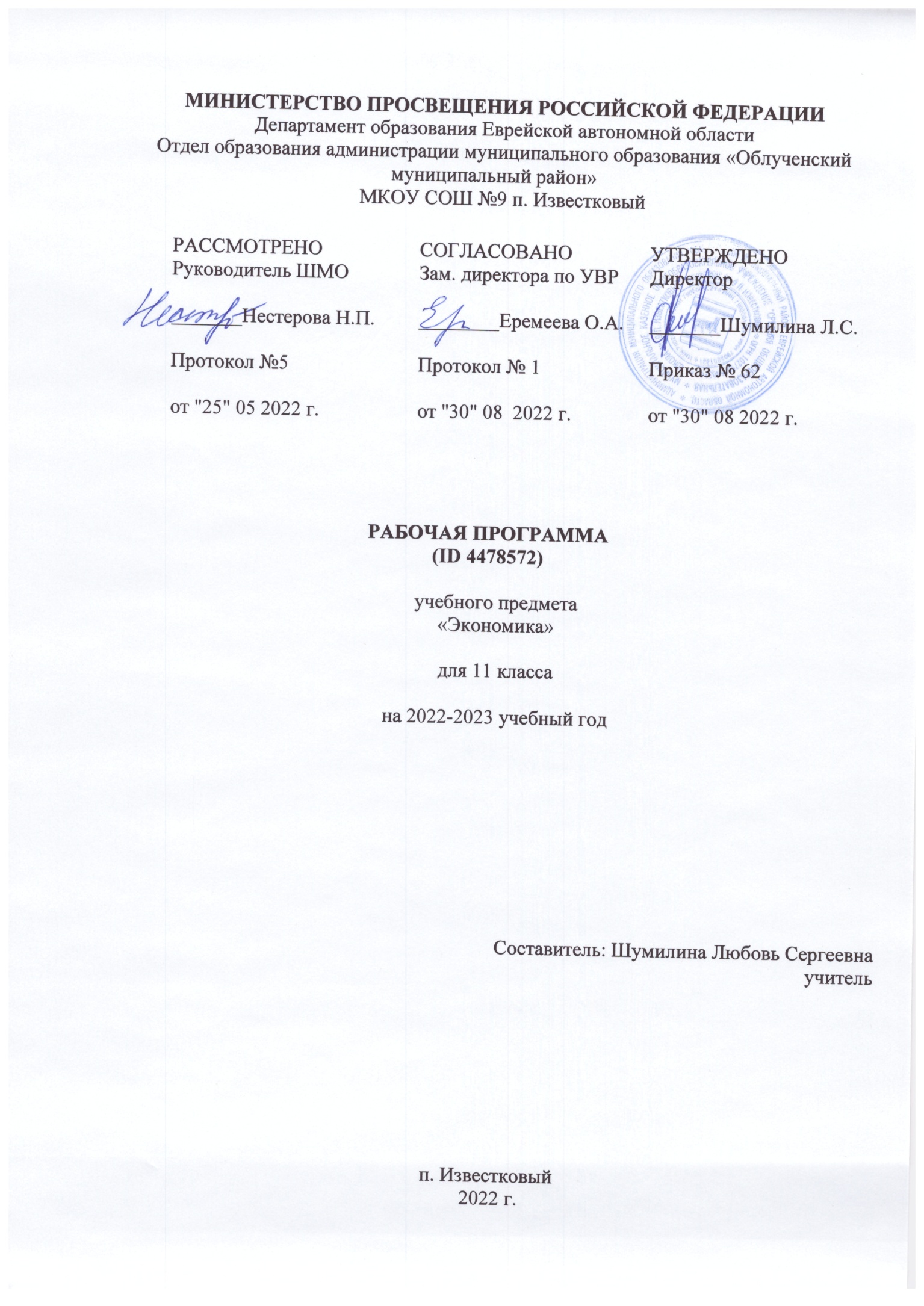 РАБОЧАЯ ПРОГРАММА ПО ЭКОНОМИКЕ (базовый уровень) 11 КЛАССРабочая программа составлена на основе авторской программы с учетом требований Федерального компонента Государственного образовательного стандартаПланируемые предметные результаты освоения программыЛичностные результаты обучения − развитие личностных, в том числе духовных и физических, качеств, обеспечивающих защищенность обучаемого для определения жизненно важных интересов личности в условиях кризисного развития экономики, сокращения природных ресурсов; − формирование системы знаний об экономической жизни общества, определение своего  места и роли в экономическом пространстве; − воспитание ответственного отношения к сохранению окружающей природной среды, личному здоровью как к индивидуальной и общественной ценности; Метапредметные: − овладение умениями формулировать представления об экономической науке как системе теоретических и прикладных наук, изучение особенности применения экономического анализа для других социальных наук, понимание сущности основных направлений современной экономической мысли; − овладение обучающимися навыками самостоятельно определять свою жизненную позицию по реализации поставленных целей, используя правовые знания, подбирать соответствующие правовые документы и на их основе проводить экономический анализ в конкретной жизненной ситуации с целью разрешения имеющихся проблем; − формирование умения воспринимать и перерабатывать информацию, полученную в процессе изучения общественных наук; вырабатывать в себе качества гражданина Российской Федерации, воспитанного на ценностях, закрепленных в Конституции Российской Федерации; − генерирование знаний о многообразии взглядов различных ученых по вопросам как экономического развития Российской Федерации, так и мирового сообщества; умение применять исторический, социологический, юридический подходы для всестороннего анализа общественных явлений; Предметные: − сформированность системы знаний об экономической сфере в жизни общества как пространстве, в котором осуществляется экономическая деятельность индивидов, семей, отдельных предприятий и государства; − понимание сущности экономических институтов, их роли в социально- экономическом развитии общества; понимание значения этических норм и нравственных ценностей в экономической деятельности отдельных людей и общества, сформированность уважительного отношения к чужой собственности; − сформированность экономического мышления: умения принимать рациональные решения в условиях относительной ограниченности доступных ресурсов, оценивать и принимать ответственность за их возможные последствия для себя, своего окружения и общества в целом; − владение навыками поиска актуальной экономической информации в различных источниках, включая Интернет; умение различать факты, аргументы и оценочные суждения; анализировать, преобразовывать и использовать экономическую информацию для решения практических задач в учебной деятельности и реальной жизни; − сформированность навыков проектной деятельности: умение разрабатывать и реализовывать проекты экономической и междисциплинарной направленности на основе базовых экономических знаний и ценностных ориентиров; − умение применять полученные знания и сформированные навыки для эффективного исполнения основных социально-экономических ролей (потребителя, производителя, покупателя, продавца, заемщика, акционера, наемного работника, работодателя, налогоплательщика); − способность к личностному самоопределению и самореализации в экономической деятельности, в том числе в области предпринимательства; знание особенностей современного рынка труда, владение этикой трудовых отношений; − понимание места и роли России в современной мировой экономике; умение ориентироваться в текущих экономических событиях, происходящих в России и мире.Содержание программыЭкономика и экономическая наука. Ограниченность экономических ресурсов, причины ее возникновения и последствия. Свободные и экономические блага, факторы (ресурсы) производства и доходы, получаемые их владельцами.Основные задачи экономики и способы их решения в различных экономических системах. Типы экономических систем.Значение специализации и обмена. Форма обмена и понятие рынка.Спрос. Факторы, формирующие спрос. Величина спроса. Закон спроса. Кривая спроса. Индивидуальный и рыночный спрос. Эластичность спроса и способы ее измерения.Предложение. Факторы, формирующие предложение. Величина предложения. Закон предложения. Кривая предложения. Индивидуальное и рыночное предложение.Эластичность предложения и способы ее измерения. Сущность рыночного равновесия. Равновесная цена.Источники доходов семьи. Закономерности формирования расходов семьи.Неравенство доходов и его причины. Методы государственного регулирования доходов в России. Формы социальной поддержки малообеспеченных слоев населения.Фирма и ее экономические цели. Виды фирм по российскому законодательству. Экономические затраты, экономическая и бухгалтерская прибыль. Постоянные, переменные, средние и предельные затраты. Конкуренция. Виды рыночных структур. Совершенная конкуренция. Монополистическая конкуренция. Олигополия. Монополия. Естественные монополии. Методы антимонопольного регулирования и защиты конкуренции.Рынок труда и его особенности. Предложение труда. Факторы формирования заработной платы и причины ее дифференциации по отраслям и профессиям Безработица и ее виды.Причины возникновения. Профсоюзы, содержание их деятельности и их влияние на функционирование рынка труда. Прожиточный минимум. Минимальная заработная плата. Формы организации оплаты труда и методы стимулирования работников.Рынок капитала. Рынок ценных бумаг. Рынок земли и природных ресурсов, их особенности.Деньги. Функция денег. Виды денег. Банки и их функции. Центральный и коммерческие банки.Инфляция и ее следствия. Права собственности и их значение для организации хозяйственной деятельности.Несостоятельность рынка. Внешние эффекты. Общественные блага. Роль государства в экономике.Основные макроэкономические показатели. Совокупное предложение и совокупный спрос. Макроэкономическое равновесие. Валовой внутренний продукт (ВВП).Экономический цикл. Методы стабилизации экономики: фискальная и монетарная политика.Государственные финансы. Государственный бюджет. Основные источники доходов и главные направления расходов государства. Налоги. Принципы и методы налогообложения. Основные виды налогов в России. Дефицит государственного бюджета. Государственный долг. Экономический рост и факторы его ускорения.Международная торговля. Свободная торговля. Протекционизм. Международный валютный рынок.Экономические проблемы мирового хозяйства и России на рубеже ХХI века. Прикладная экономика. Основы предпринимательства, менеджмента, маркетинга.Тематическое планирование по экономике для 11 классаЧто такое фирма и как она действует на рынке-7 часовКак семьи получают и тратят деньги. Неравенство доходов и его последствия-5 часовЭкономические задачи государства-8 часов 4.Государственные финансы-4 часа 5.Экономический рост-2 часа6.Организация международной торговли-3 часа 7.Экономическое устройство России на рубеже 20-21 века-4 часа 8.Контрольная- 1 часВсего- 34 часа.Календарно-тематическое планирование по курсу экономики 11 класс ( 34 часа)Критерии и нормы оценки знаний обучающихсяСтавится оценка за устный ответ:«5» - за ответ, обнаруживающий осознанность знаний, их безошибочность, умение излагать материал в соответствии с требованиями логики и нормами литературной речи. Оценка «5» ставится за краткий, точный, правильный, глубокий ответ или за отличное исправление ошибочного ответа по сложной теме.«4» - при наличии неполноты ответа или одной – двух несущественных неточностей.«3» - за знание основных положений темы при значительной неполноте знаний, одной – двух ошибок«2» - за незнание большей части материала темы или основных ее вопросов«1» - при отказе от ответа или при полном незнании темыНормы оценки знаний за письменную работу учащихся по экономике Оценка «5» ставится, если ученик: выполнил работу без ошибок и недочетов; допустил не более одного недочета.  Оценка «4» ставится, если ученик выполнил работу полностью, но допустил в ней: не более одной негрубой ошибки и одного недочета; или не более двух недочетов.  Оценка «3» ставится, если ученик правильно выполнил не менее половины работы или допустил: не более двух грубых ошибок; или не более одной грубой и одной негрубой ошибки и одного недочета;или не более двух-трех негрубых ошибок; ли одной негрубой ошибки и трех недочетов; или при отсутствии ошибок, но при наличии четырех-пяти недочетов.   Оценка «2» ставится, если ученик: допустил число ошибок и недочетов превосходящее норму, при которой может быть выставлена оценка «3»; или если правильно выполнил менее половины работы. Нормы оценки знаний за выполнение теста учащимися по экономикеНормы оценки знаний за творческие работы учащихся по экономикеЧто такое фирма и как она действует нарынке1-2Влияние конкуренции на деятельность фирм2Типы конкурентных рынков, влияние монополизации на положение продавцов и покупателей, роль государства в ограничениимонополизации рынкаИзучения нового материала.Мини-лекция,работа с текстом и анализ таблицы, работа супражнениями, беседа1.п.223-4Предприниматель и создание успешного бизнеса2Основные источники финансированиябизнеса, бухгалтерский учет, баланс фирмы, активы и пассивыфирмы, законИзучения нового материала.Мини-лекция,работа с текстом и анализ таблицы, работа с1.п.23убывающейэффективности, амортизация, основной капиталупражнениями,беседа5-6Ведение бизнеса2Менеджмент, уровни менеджмента, маркетинг, маркетинговые исследования,понятие планированияКомбинированный.Подготовленные сообщения, беседа1.п.237Деловая среда бизнеса1Бизнес-план, цена безразличия,фьючерс,практикум1.п.23Потребители8Потребности и полезность1Полезность благ. Закон убывающей предельной полезности.Изучения нового материала.Мини-лекция, анализ пирамиды Маслоу, работа с упражнениями,беседа1.п.2,249Потребительский выбор1Потребительский выбор. Суверенитет потребителя. Роль информации в процессе потребительского выбора. Реклама.Права потребителя и их защита.Комбинированный.Мини-лекция, сообщения, социолог.Исследования, анализ прессы по типам реклам,дискуссия10Доходы и расходы семей1Семейные доходы, виды факторныхдоходов, закон Энгеля, семейные расходыИзучения нового материала.Мини-лекция, анализ таблиц, выполнение тестовых заданий1.п.2411Влияние инфляции на семейную экономику1Номинальный доход, реальный доход, переменные ификсированные доходы, номинальная и реальная ставка процента. Роль семейныхсбережений для обеспеченияКомбинированный.Мини-лекция, беседа, расчетыреального дохода, решение задач1.П.25экономическогоразвития страны. Страхование.12Неравенство доходов и его последствия1Неравенстводоходов, богатство, абсолютное равенство, кривая Лоренца, социальныетрансферты. Механизм регулированиядоходов в экономике смешанного типа, экономические аспекты бедности.Социальные программы как метод ее смягчения.Изучения нового материала.Мини-лекция, беседа, анализтекста, дискуссия, построение кривой Лоренца, решение задач1.п.26Экономическиезадачи государства13-14Роль государства как защитника экономических свобод2Экономические свободы, слабые стороны рынка, монополизация рынка, антимонопольное законодательство. Внешние эффекты, положительные и отрицательные.Общественные благаИзучения нового материала.Самостоятельная работа с текстом, составление схем, анализ таблиц,беседа1. П.2715Макроэкономическое равновесие1Совокупный спрос и совокупноепредложение, макроэкономическое равновесиеКомбинированный.1.п.2816-17Измерениерезультатов экономическойдеятельности страны2Агрегированныепоказатели, ВВП, ВНП, ЧНП, НД.Номинальные и реальные показатели, амортизация, методы расчета.Изучения новогоматериала.1.п.2818Цикличность развития рыночной экономики1Экономический цикл, фазы цикла, цикличность, причины кризисов, виды, особенности, программаИзучения нового материала.Семинарское занятие. Сбор иподготовка1.п.28антикризисных меринформации омировом кризисе через интернет ресурсы19Фискальная политика1Цели и инструменты фискальной политики.Изменение объема государственных закупок, изменение налоговой политики и политики перераспределения через трансферты.Меры фискальной политики, направленные на стабилизацию экономического развитияИзучения нового материала.Лекция с элементамибеседы. Работа с интернет- ресурсами1.п.2820Монетарная политика1Цели и инструменты монетарной политики: изменение номы обязательных банковских резервов, изменение учетной ставки. Операции на открытом рынке.Меры монетарной политики, направленные на стабилизацию экономического развития.Взаимосвязь монетарной и фискальной политикиИзучения нового материала.1.п.28Государственные финансы21-22Налоги как источник доходов государства2Принципы и методы налогообложения, виды налогов, кривая ЛаффераИзучения нового материала.Самостоятельная работа с текстом, гипертекстом, составление схем, анализ рисунков и таблиц, беседа, выполнение задачи тестов1.п.2923-24Как формируется ирасходуется государственный бюджет2Бюджет, видыдоходов, виды расходов, бюджетное тождество идефицит, профицит. Причины возникновениягосдолга и способы его сокращения, госдолгИзучения новогоматериала.комбинированный1.п.30Экономический рост25Что такое экономический рост и как можно его ускорить1Экономический рост, интенсивный, экстенсивный.Механизмы экономического роста.Мультипликатор, Акселератор, норма накопления, темпы роста, устойчивое развитиеИзучения нового материала.1.п.3126Экономические проблемы человечества в 21 веке1Геоэкономика. Опасность «ножниц неравенства», проблема «север- юг», способы разрешенияИзучения нового материала.Круглый стол,работа с текстами, интернет ресурсами1.п.32Организация международной торговли27-28Международная торговля и ее влияние на экономику страныЭкспорт, импорт, принципы относительного и абсолютного преимуществ, международноеразделение труда и мировой торговли, протекционизм и фритредерство,демпинг,сальдо торг. баланса. Влияние международной торговли на производственные возможности и уровниблагосостояния торгующих странИзучения нового материала.Мини-лекция, работа с текстом, обсуждение сообщений, решение задач, тестов1.п.3329Международнаяфинансовая система1Валютный курс,обмен валютами, конвертируемость валют, организация денежных расчетов, виды валют и валютные системыМини-лекция,работа с текстом, Изучения нового материала.обсуждение сообщений1.п.34Экономическое устройство России на рубеже 20-21 веков30Современная экономика России1Особенности экономики современной России, основные проблемы. Уровень жизни в России в сравнении с другими странамиМини-лекция, работа с текстом, Изучения нового материала.обсуждение сообщений1.п.3531Экономика переходного типа в России1Либерализация экономики, структура собственности в РоссииКомбинированный.Работа с тексом, анализ схем идиаграмм, использование интернет-ресурсов для проведения сравнительного анализа экономического развития России и разных групп стран, беседа.1.п.3632-34Уроки повторенияОтработка заданий ЕГЭ по обществознанию. (экономика)Выполнение тестовых заданий типа А,В; анализ текстов ЕГЭ по экономическойсфере% выполненияМенее 5151-6465-8485-100Отметка«2»«3»«4»«5»Отметка Содержание 23451Общая информацияТема предмета не очевидна. Информация не точна или не дана.Информация частично изложена.  В работе использован только один ресурс.Достаточно точная информация. Использовано более одного ресурса.Данная информация кратка и ясна. Использовано более одного ресурса.2ТемаНе раскрыта и не ясна тема Объяснения некорректны, запутаны или не верны.Тема частично раскрыта. Некоторый материал изложен некорректно.Сформулирована и раскрыта тема  Ясно изложен материал.Сформулирована и раскрыта тема Полностью изложены основные аспекты темы.3Применение и проблемыНе определена  область применения данной темы. Процесс решения неточный или неправильный.Отражены некоторые области применения темы. Процесс решения неполный.Отражены области применения темы. Процесс решения практически завершен.Отражены области применения темы. Изложена стратегия решения проблем.